OSU-III-401-484/2015			  Lublin, 29 września 2015 r.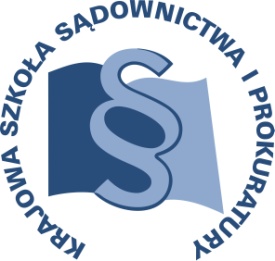 U4/C/15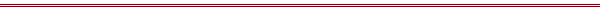 PROGRAMSZKOLENIA DLA ANALITYKÓW KRYMINALNYCHTEMAT SZKOLENIA:„Szkolenie zawodowe dla analityków kryminalnych”DATA I MIEJSCE:07-09 października 2015 r.	Krajowa Szkoła Sądownictwa i Prokuraturyul. Przy Rondzie 5,31-547 KrakówZakwaterowanie – Dom Aplikanta – wejście od strony ul. Mosiężniczej.Dom Aplikanta położony jest w niewielkiej odległości od Dworca PKP (Kraków Główny) oraz Dworca PKS. Dojazd tramwajami o numerach linii 4,10,14,20 
(2 przystanki w kierunku Nowej Huty, należy wysiąść przy Rondzie Mogilskim), linie 5, 50, 52 (1 przystanek tramwajowy). Dojazd bezpośredni z Międzynarodowego Portu Lotniczego w Balicach (odległość ) autobusem o numerze linii 292.ORGANIZATOR:Krajowa Szkoła Sądownictwa i ProkuraturyOśrodek Szkolenia Ustawicznego i Współpracy MiędzynarodowejKrakowskie Przedmieście 62, 20 - 076 Lublin  tel. 0 81 440 87 10						fax. 0 81 440 87 11OSOBY ODPOWIEDZIALNE ZE STRONY ORGANIZATORA:merytorycznie:sędzia Adam Czerwińskitel. 81 440 87 10organizacyjnie:główny specjalista dr Monika Sędłaktel.  81 440 87 22 e-mail: m.sedlak@kssip.gov.plWYKŁADOWCY:Tomasz Lejman			prokurator Prokuratury Generalnej.Wojciech Szelągowski	kierownik Działu ds. Informatyzacji i Analiz Prokuratury Apelacyjnej w Gdańsku.Kamil Piętak	analityk i architekt systemów IT, asystent naukowo-dydaktyczny, Akademia Górniczo-Hutnicza im. St. Staszica w Krakowie, Katedra InformatykiJacek Dajda	szkoleniowiec, Akademia Górniczo-Hutnicza im. St. Staszica w Krakowie, Katedra InformatykiZajęcia prowadzone będą w formie seminarium i warsztatów.PROGRAM SZCZEGÓŁOWYŚRODA	7 października 2015 r., sala 20313.30			przyjazd i zakwaterowanie uczestników14.00 – 14. 45		obiad 14.45 – 15.15	Wprowadzenie do szkolenia oraz do programu LINK2. Zarządzanie sprawami. Wprowadzenie do diagramów powiązań, wizualizacji na mapie, analiza danych w tabeli. Wprowadzenie do graficznego importera danych na wybranych przykładach (prezentacja i indywidualne ćwiczenia z programem)Prowadzący – Kamil Piętak/Jacek Dajda15.15 – 16.15	Analiza powiązań i analiza statystyczna bilingów telefonicznych.Konfiguracja importu dla wybranych formatów bilingów;Przygotowanie danych – unifikacja numerów, łączenie bilingów z wykrywaniem duplikatów;Typowe statystyki, profile czasowe, zestawienia danych abonenckich;Wizualizacja powiązań na grafie (prezentacja 
i indywidualne ćwiczenia z programem)Prowadzący – Kamil Piętak/Jacek Dajda16.15 – 16.30		przerwa na kawę lub herbatę16.30 – 17.00 	Przykładowe kazusy – rozwiązanie przykładowych spraw z wykorzystaniem programu LINK2 (praca z programem w podgrupach)Prowadzący – Kamil Piętak/Jacek Dajda17.00 – 17.30 	Analiza powiązań dla dowolnych danychKonfiguracja importu wraz z dostosowaniem struktury wbudowanych typów obiektów analitycznychŁączenie wielu diagramów, wykrywanie numerów wspólnychPrzygotowanie raportu – rozkłady elementów, opis diagramu (legenda), eksport diagramu (prezentacja i indywidualne ćwiczenia 
z programem)Prowadzący – Kamil Piętak/Jacek Dajda17.30 – 18.00	Przykładowy kazus – rozwiązanie przykładowej sprawy z wykorzystaniem programu LINK (praca z programem w podgrupach)Prowadzący – Kamil Piętak/Jacek Dajda18.00	kolacjaCzwartek	 8 października 2015  r., sala 2037.30 – 8.30			śniadanie8.30 – 10.00	Analiza i wizualizacja danych na mapie geograficznejWizualizacja przybliżonego położenia 
i przemieszczenia obiektów na podstawie danych z bilingów telefonicznychWizualizacja przemieszczenia obiektów na podstawie dowolnych danych zawierających informację o lokalizacji geograficznejWyszukiwanie korelacji czasowo-przestrzennych pomiędzy obiektami za pomocą narzędzi do wizualizacji danychPrzygotowanie raportu – opis diagramu (legenda), eksport diagramu (prezentacja, indywidualne ćwiczenia z programem)
Prowadzący – Kamil Piętak/Jacek Dajda10.00 – 10.15		przerwa na kawę lub herbatę10.15 – 10.45	Analizy geo-przestrzenne (GIS)	Wyszukiwanie korelacji czasowo-przestrzennych pomiędzy obiektami.	Przykładowe kazusy (Prezentacja prototypowych narzędzi, dyskusja, praca w podgrupach)
Prowadzący – Kamil Piętak/Jacek Dajda10.45 – 11.30	Analiza danych nieustrukturalizowanych – wprowadzenie do narzędzia ImportExpert (prezentacja i indywidualna praca z programem)Prowadzący – Kamil Piętak/Jacek Dajda11.30 – 11.45	Podsumowanie i krótka ewaluacja szkolenia (prezentacja, dyskusja, ankieta)11.45 – 12.00		przerwa na kawę lub herbatę12.00 – 13.30	Śledztwo, jako szczególny proces analizy danych i informacji, z uwzględnieniem czynności zlecanych przez prokuratorów innym uczestnikom procesowym (prezentacja, dyskusja)	Analiza kryminalna w powszechnych jednostkach organizacyjnych. Inicjowanie, przyjmowanie do realizacji, realizacja 
i sporządzanie sprawozdania, w tym niezbędne elementy składowe (zajęcia o charakterze seminaryjnym, z symulacją procesów decyzyjnych i dyskusją)		Prowadzący – Wojciech Szelągowski13.30 – 14.15		obiad14.15 – 15.45	Analiza śledcza, a analiza kryminalna – rodzaje analiz danych i informacji dokonywanych w toku śledztwa (prezentacja, dyskusja)	Założenia dotyczące funkcjonowanie pionów informatyczno – analitycznych. Zadania analityków w związku z projektem nowego zarządzenia Prokuratora Generalnego w sprawie organizacji i zakresu działania sekretariatów organizacji działów administracji 
w powszechnych jednostkach organizacyjnych prokuratury (prezentacja, dyskusja)               Prowadzący – Tomasz LejmankolacjaPiątek	 9 października 2015 r., sala 1027.30 – 8.00			śniadanie8.00 – 9.30	Zakres wykorzystywania analizy śledczej 
w postępowaniu przygotowawczym i sądowym, ze szczególnym uwzględnieniem nowych przepisów procedury karnej (zajęcia warsztatowe w oparciu o wcześniej przygotowane kazusy)	
Prowadzący – Tomasz Lejman/Wojciech Szelągowski9.30 – 9.45	przerwa na kawę lub herbatę9.45 – 11.15	Zakres wykorzystywania analizy śledczej 
w postępowaniu przygotowawczym i sądowym, ze szczególnym uwzględnieniem nowych przepisów procedury karnej (zajęcia warsztatowe w oparciu o wcześniej przygotowane kazusy)	
Prowadzący – Tomasz Lejman/Wojciech Szelągowski11.15 – 12.00	obiad Program szkolenia dostępny jest na Platformie Szkoleniowej KSSiP pod adresem:http://szkolenia.kssip.gov.pl/login/ oraz na stronie internetowej KSSiP pod adresem: www.kssip.gov.plZaświadczenie potwierdzające udział w szkoleniu generowane jest za pośrednictwem Platformy Szkoleniowej KSSiP. Warunkiem uzyskania zaświadczenia jest obecność na szkoleniu oraz uzupełnienie znajdującej się na Platformie Szkoleniowej anonimowej ankiety ewaluacyjnej (znajdującej się pod programem szkolenia) dostępnej w dniach 
od 12.10.2015 r. do 11.11. 2015 r.Po uzupełnieniu ankiety zaświadczenie można pobrać i wydrukować z zakładki 
„moje zaświadczenia”.